ПРОЕКТРОССИЙСКАЯ ФЕДЕРАЦИЯ КАРАЧАЕВО-ЧЕРКЕССКАЯ РЕСПУБЛИКАМАЛОКАРАЧАЕВСКИЙ МУНИЦИПАЛЬНЫЙ РАЙОН СОВЕТ КРАСНОВОСТОЧНОГО СЕЛЬСКОГО ПОСЕЛЕНИЯРЕШЕНИЕс. Красный Восток                                                                 О проекте внесения изменений в решение Совета Красновосточного сельского поселения от 26.03.2013№ 15 «Об утверждении Правил землепользования и застройки Красновосточного сельского поселения»В соответствии со статьями 32, 33 Градостроительного кодекса Российской Федерации, статьей 16 Федерального закона от 06.10.2003 № 131-Ф3 «Об общих принципах организации местного самоуправления в Российской Федерации», приказом Минэкономразвития России от 01.09.2014 N 540 (ред. от 30.09.2015), в рамках исполнения поручения Заместителя Председателя Правительства Российской Федерации Д.Н.Козака от 03.04.2015 № ДК-П9-2270, руководствуясь Уставом Красновосточного сельского поселения, Совет Красновосточного сельского поселенияРЕШИЛ:1. Внести в Правила землепользования и застройки Красновосточного сельского поселения, утвержденные решением Совета Красновосточного сельского поселения от 26.03.2013 №15 следующие изменения:Статьи 23-37 главы 6, статьи 44,45 Правил землепользования и застройки Красновосточного сельского поселения изложить в редакции согласно приложению.2.Опубликовать настоящее решение в газете «Малый Карачай» и разместить на официальном сайте администрации Малокарачаевского муниципального района в сети «Интернет».3.Контроль	над выполнением настоящего решения возложить на главу сельского поселения Хабатова В.З.4.Настоящее	решение вступает в силу со дня его официального опубликования.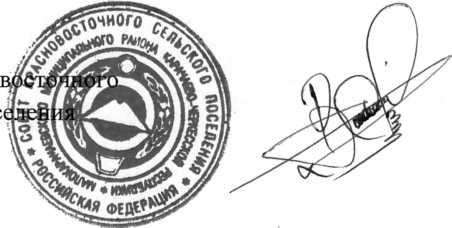 В.З. Хабатов